Tallahassee Mountain Bike AssociationJuly Board Meeting Minutes (Pending Approval)7/5/2023 at Dreamland BBQBoard Members Present: Kat Sack, Matt Coniglio, Doug Draughton, Andrew PedersonNon-Board Members Present: Richard ShoopMinutesJune meeting minutes were approvedMembership UpdatesCurrent Membership at 254(Pending Approval) Minutes should be sent out to membership promptly after meetingsNext month’s agenda should be started once the minutes have been emailed to membership. Agenda should be sent out to members prior to meetingsTMBA MerchTBD tshirts remaining and for saleTBD Lucky Goat 50 bags remaining for saleTank Top Order – Many members have an interest in tank tops, especially since smaller sizes were not represented well in the t-shirt order. The artwork will display the TMBA logo on the front and to select a color on which black print will show up for a more cost-effective order. Discussed a future jersey order and decided to table for later since a tank top order is the first priority. Noted we need to discuss pre-orders, whether or not to have sponsors, and to get feedback from the club on designEngraved ESI TMBA grips – A motion was made, seconded, and approved for $300 to purchase custom grips as a giveaway item at Trail Work Days. Other potential merch (work aprons) was discussed for future giveaways.Gear Swap RecapJune Gear Swap was a bust due to a heavy storm at Tom Brown Park that started right after everyone setup and lasted for over an hour. No plans to re-schedule but potentially open to a late Fall swapCommunity SurveyMatt brought printed out copies. Last chance to modify the survey – sending it out over email to TMBA membersTax Exempt CertificateDoug B and Kathy need to look into the renewalWebsite UpdatesBoard meeting minutes are getting addedNeed to be more prudent about keeping the calendar up-to-dateDoug B has a list of items to be updatedPost a link on how to report trail issues between city/county/state/etc.Public Meeting Updates6/27 - Thomasville Rd Trail Widening (Andrew)An open forum to reach out to project managers and engineers. Runners, roadies, etc. were in attendance advocating for it. Andrew vouched for TMBA’s support, and they asked if our riders will use it. Yes- It provides safer access to trails in more areas as many mountain bikers do not enjoy riding on roads.6/29 - SR 267 Bloxham Cutoff Multi-Use Trail Public Meeting June 29Barry Wilcox attended and reported to Matt C. This is an extension of St. Marks Trail to Wakulla Springs. Appears to be no opposition.Annual AwardsNeed to establish a process an official end of the year award (related to volunteering)Nominations, selection committee, board members eligibilitySocial EventsClub social at the Hub potentially Friday August 18Trail Etiquette Meeting on 10/21TMBA needs to representatives. Need to send out notice to membership for their feedback.Discussion of including one-wheeler group to meeting since they also use trailsFall TripBoard addressed this would be a last-minute trip but to try to keep it within a 4-hour radius.Ideas included Croom, Santos, Tampa, Alafia, Virginia Key, Chewacla, Standing BoyWork DaysFinish Fern/Bog - Need to finish half the skinnies, and complete drainage on features. We have excess lumber to build more features. 7/15. Ology parking then drinks/pizzaNeed to trim K-Rash which we have permission to ride and maintainSummer Time TrialsRecap of the first time trial at MunsonNext is 7/17 at Lake OverstreetMatt needs 10-15 cones for the intersectionsVolunteers needed to help set-up/clear signageIdeally set up the tent/flag and have shirts for saleHoliday PartyNeed to set a date. Potentially 12/9 late afternoon/early eveningNeed to set a budget next monthTrail Reports Need to look more into info from Digitally as to who is reporting (walkers, runners, bikers).Reach out to whomever is parsing the submitted dataGroup Ride CommitteeInsurance Coverage – Rides are covered but leaders are notJuly All-Levels Rides7/9 – Tom Brown Ology Social Ride led by Doug and Steph7/23 – Pending but aiming for FSC course (2 groups). Kat can lead.July Women’s Rides7/15-16 weekend for an intermediate ride7/29-30 weekend for an all-levels rideTreasurer Reports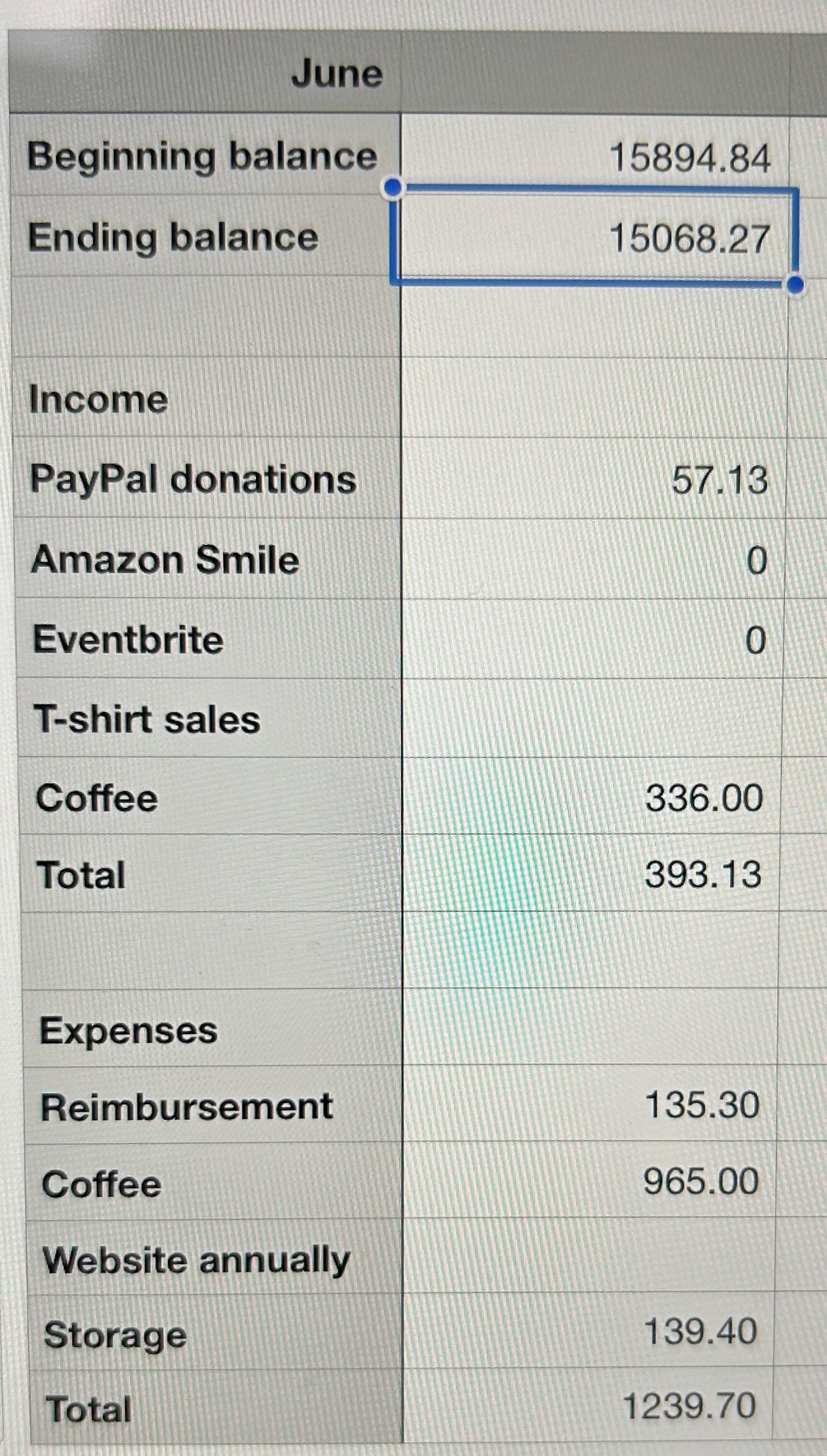 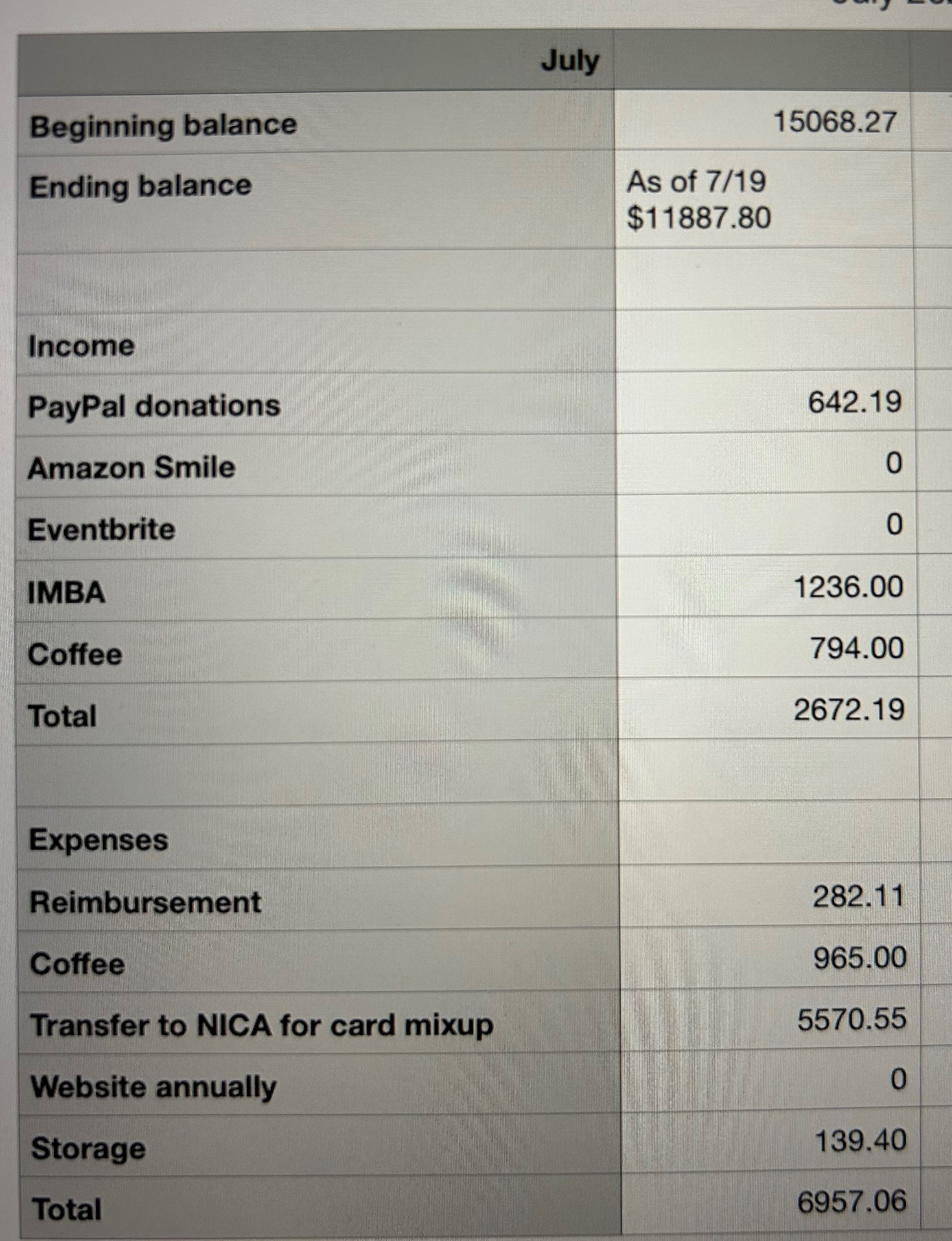 Open ForumSee if county has marker numbers for their reporting app or if they have plans to do soSouth Florida uses pavers for places that collect water. Consider doing it on features that have some grade.